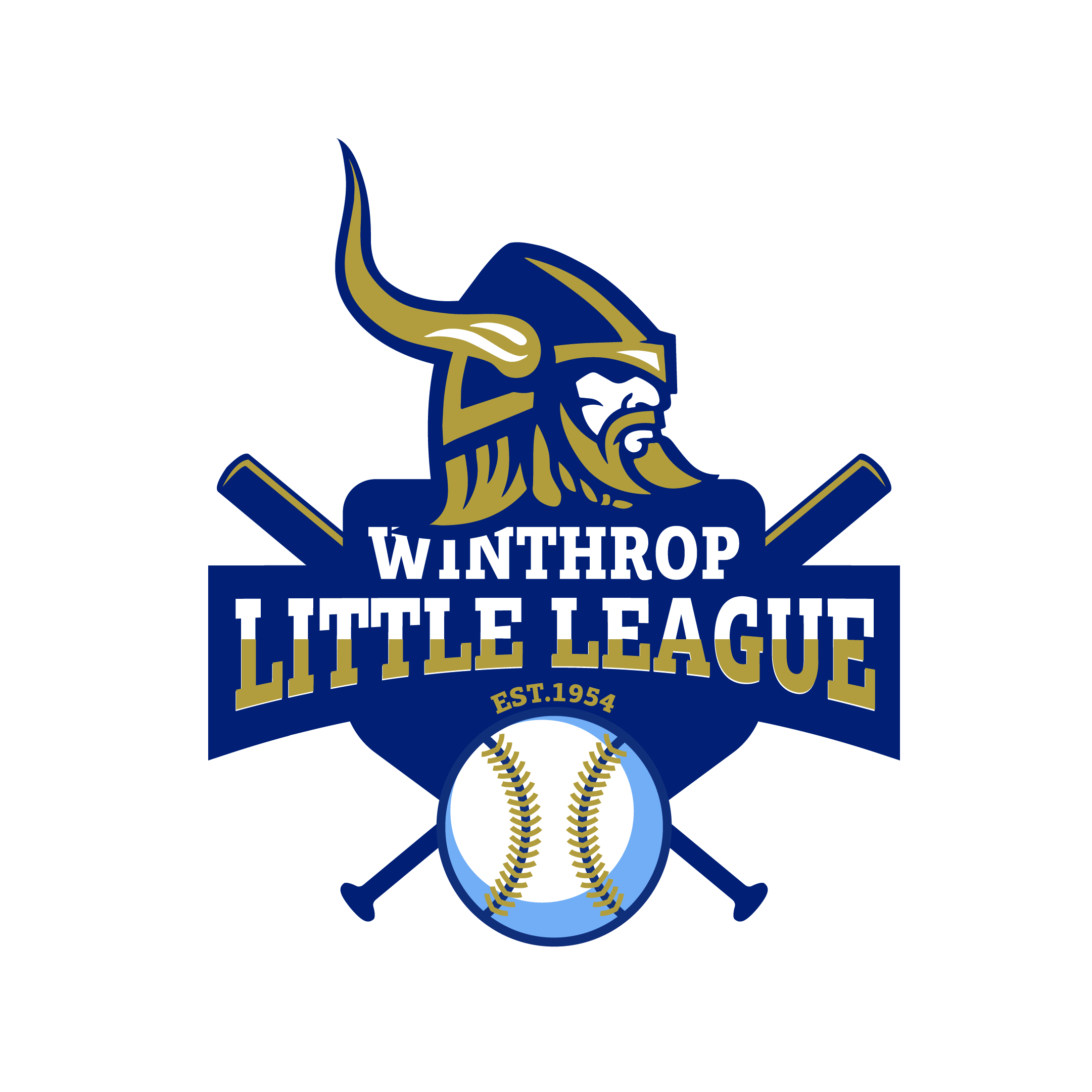 2021 SPONSORSHIP OPPORTUNITIESGRAND SLAM SPONSOR – $5000 (ONLY 1 Opportunity Available) Includes your Company name/logo on the Team Shirt for all A Division Baseball Teams  Company Name prominently displayed on signage located at the A Field throughout the 2020 season  Prominent listing on the Winthrop Little League website with direct link to your site  Company link on our social media site(s) and several acknowledgements throughout the 2020 season Recognition during opening ceremonies as THE GRAND SLAM SPONSOR  Recognition as THE GRAND SLAM SPONSOR during every game announced throughout the 2020 seasonPERFECT GAME SPONSOR - $2500 (ONLY 1 Opportunity Available)  Company Name prominently displayed on signage located at the A Field throughout the 2020 season Prominent listing on the Winthrop Little League website with direct link to your site  Company link on our social media site(s)  Includes Company name on the Team Shirts for an entire Division (approx. 4-5 teams)HOMERUN SPONSOR – $750  Includes your Company name on the Team Shirt for one B, C or T-ball Division team  Company Name prominently displayed on signage located at the A Field throughout the 2020 season Company link on our social media site(s)  Prominent listing on the Winthrop Little League website with direct link to your site TRIPLE SPONSOR – $300  Company Name prominently displayed on signage located at the A Field throughout the 2020 season Company link on our social media site(s)  Prominent listing on the Winthrop Little League website with direct link to your site DOUBLE SPONSOR – $100  Company Name prominently displayed on signage located at the A Field throughout the 2020 season Company link on our social media site(s) SINGLE SPONSOR – $50  Company link on our social media site(s)  Prominent listing on the Winthrop Little League website with direct link to your site 